Д.М.Калимуллина 995 86 75Г.Г.Федосеев 995 86 60Приложение к постановлению Администрации Кировского внутригородского района городского округа Самараот __________ 2022 г. № ___Порядок выявления, демонтажа, вывоза и хранения некапитальных строений, сооружений (в том числе временных построек, киосков, навесов, временных сооружений для хранения автотранспортных средств), самовольно установленных и (или) незаконно расположенных на территории Кировского внутригородского района городского округа Самара на землях и земельных участках, относящихся к государственной или муниципальной собственности1. Общие положения1.1. Настоящим Порядком выявления, демонтажа, вывоза и хранения некапитальных строений, сооружений (в том числе временных построек, киосков, навесов, временных сооружений для хранения автотранспортных средств), самовольно установленных и (или) незаконно расположенных на территории Кировского внутригородского района городского округа Самара на землях и земельных участках, относящихся к государственной или муниципальной собственности (далее - Порядок), регламентируется деятельность Администрации Кировского внутригородского района городского округа Самара (далее – Администрация района) и иных участников осуществления мероприятий, связанных с выявлением, демонтажем, вывозом и хранением некапитальных строений, сооружений (в том числе временных построек, киосков, навесов, временных сооружений для хранения автотранспортных средств), самовольно установленных и (или) незаконно расположенных на территории Кировского внутригородского района городского округа Самара на землях и земельных участках, относящихся к государственной или муниципальной собственности.1.2. Порядок распространяется на отношения, связанные с демонтажем, вывозом и хранением некапитальных строений, сооружений (в том числе временных построек, киосков, навесов, временных сооружений для хранения автотранспортных средств), самовольно установленных и (или) незаконно расположенных на территории Кировского внутригородского района городского округа Самара на землях и земельных участках, относящихся к государственной или муниципальной собственности.1.4. Для целей Порядка используются следующие основные понятия:- некапитальные строения, сооружения - строения, сооружения, которые не имеют прочной связи с землей и конструктивные характеристики которых позволяют осуществить их перемещение и (или) демонтаж и последующую сборку без несоразмерного ущерба назначению и без изменения основных характеристик строений, сооружений;- самовольно установленные - некапитальные строения, сооружения, возведенные, созданные, размещенные на земельном участке в отсутствии предусмотренных законодательством Российской Федерации прав на пользование указанным земельным участком;- разрешительные документы - документы, являющиеся основанием для размещения временных сооружений или временных конструкций;- демонтаж некапитальных строений, сооружений (в том числе временных построек, киосков, навесов, временных сооружений для хранения автотранспортных средств), самовольно установленных и (или) незаконно расположенных на территории Кировского внутригородского района городского округа Самара на землях и земельных участках, относящихся к государственной или муниципальной собственности – работы по отсоединению некапитальных строений, сооружений (в том числе временных построек, киосков, навесов, временных сооружений для хранения автотранспортных средств), самовольно установленных и (или) незаконно расположенных на территории Кировского внутригородского района городского округа Самара на землях и земельных участках, относящихся к государственной или муниципальной собственности от занимаемого ими земельного участка, отключение сетевых подключений, а также разборка на составляющие элементы, позволяющие осуществить сборку без причинения несоразмерного ущерба назначению и без изменения их основных характеристик (далее – демонтаж объекта);- владелец некапитальных строений, сооружений (в том числе временных построек, киосков, навесов, временных сооружений для хранения автотранспортных средств), самовольно установленных и (или) незаконно расположенных на территории Кировского внутригородского района городского округа Самара на землях и земельных участках, относящихся к государственной или муниципальной собственности - физическое или юридическое лицо, индивидуальный предприниматель, обладающий правом владения, пользования объектом на основании каких-либо документов, и (или) фактически осуществляющий использование объектов (далее – владелец объекта);- расходы, связанные с мероприятиями по выявлению, демонтажу, некапитальных строений, сооружений (в том числе временных построек, киосков, навесов, временных сооружений для хранения автотранспортных средств), самовольно установленных и (или) незаконно расположенных на территории Кировского внутригородского района городского округа Самара на землях и земельных участках, относящихся к государственной или муниципальной собственности - расходы по уведомлению лиц, самовольно установивших и незаконно расположивших некапитальные строения, сооружения; на публикацию информации в средствах массовой информации; на демонтаж, транспортировку в места временного хранения; на хранение, организацию благоустройства земельного участка, на котором располагались демонтированные некапитальные строения, сооружения;- специализированная организация - юридическое лицо, индивидуальный предприниматель, осуществляющий демонтаж, вывоз и (или) хранение некапитальных строений, сооружений (в том числе временных построек, киосков, навесов, временных сооружений для хранения автотранспортных средств), самовольно установленных и (или) незаконно расположенных на территории Кировского внутригородского района городского округа Самара на землях и земельных участках, относящихся к государственной или муниципальной собственности;- комиссия по вопросам демонтажа и вывоза некапитальных строений, сооружений (в том числе временных построек, киосков, навесов, временных сооружений для хранения автотранспортных средств), самовольно установленных и (или) незаконно расположенных на территории Кировского внутригородского района городского округа Самара на землях и земельных участках, относящихся к государственной или муниципальной собственности (далее - Комиссия) - коллегиальный орган, созданный муниципальным правовым актом Администрации района.- реестр некапитальных строений, сооружений (в том числе временных построек, киосков, навесов, временных сооружений для хранения автотранспортных средств), самовольно установленных и (или) незаконно расположенных на территории Кировского внутригородского района городского округа Самара на землях и земельных участках, относящихся к государственной или муниципальной собственности, подлежащих демонтажу и/или вывозу (далее – Реестр) – список, сформированный согласно Порядка ведения Реестра (Приложение № 1)1.5. Документы, предусмотренные настоящим Порядком, формируются по каждому некапитальному строению, сооружению (в том числе временным постройкам, киоскам, навесам, временным сооружениям для хранения автотранспортных средств), самовольно установленному и (или) незаконно расположенному на территории Кировского внутригородского района городского округа Самара на землях и земельных участках, относящихся к государственной или муниципальной собственности. Сбор и хранение указанных документов ведет секретарь Комиссии. Контроль за деятельностью Комиссии осуществляет Председатель Комиссии.2. Порядок выявления некапитальных строений, сооружений (в том числе временных построек, киосков, навесов, временных сооружений для хранения автотранспортных средств), самовольно установленных и (или) незаконно расположенных на территории Кировского внутригородского района городского округа Самара на землях и земельных участках, относящихся к государственной или муниципальной собственности2.1. Выявление некапитальных строений, сооружений (в том числе временных построек, киосков, навесов, временных сооружений для хранения автотранспортных средств), самовольно установленных и (или) незаконно расположенных на территории Кировского внутригородского района городского округа Самара на землях и земельных участках, относящихся к государственной или муниципальной собственности, осуществляется посредством:1) непосредственного обнаружения должностными лицами Администрации района;2) поступления информации из государственных органов, органов местного самоуправления, от общественных объединений;3) поступления сообщений и заявлений физических и юридических лиц, а также сообщений в средствах массовой информации, содержащих данные о расположении на территории района некапитальных строений, сооружений (в том числе временных построек, киосков, навесов, временных сооружений для хранения автотранспортных средств), самовольно установленных и (или) незаконно расположенных на территории Кировского внутригородского района городского округа Самара на землях и земельных участках, относящихся к государственной или муниципальной собственности.2.2. При получении указанной в пункте 2.1 настоящего Положения информации уполномоченное Администрацией района должностное лицо (далее - Уполномоченное лицо) осуществляет осмотр выявленных некапитальных строений, сооружений (в том числе временных построек, киосков, навесов, временных сооружений для хранения автотранспортных средств), самовольно установленных и (или) незаконно расположенных на территории Кировского внутригородского района городского округа Самара на землях и земельных участках, относящихся к государственной или муниципальной собственности.2.3. По результатам осмотра составляется Акт выявления некапитальных строений, сооружений (в том числе временных построек, киосков, навесов, временных сооружений для хранения автотранспортных средств), самовольно установленных и (или) незаконно расположенных на территории Кировского внутригородского района городского округа Самара на землях и земельных участках, относящихся к государственной или муниципальной собственности, в котором указываются: дата и место составления акта; место расположения, описание, при наличии сведения о владельце (далее - акт выявления) (Приложение № 2).2.4. При выявлении владельца некапитальных строений, сооружений (в том числе временных построек, киосков, навесов, временных сооружений для хранения автотранспортных средств), самовольно установленных и (или) незаконно расположенных на территории Кировского внутригородского района городского округа Самара на землях и земельных участках, относящихся к государственной или муниципальной собственности Уполномоченное лицо предлагает ему подтвердить факт владения, предоставив в Администрацию района соответствующее заявление.3. Порядок демонтажа некапитальных строений, сооружений (в том числе временных построек, киосков, навесов, временных сооружений для хранения автотранспортных средств), самовольно установленных и (или) незаконно расположенных на территории Кировского внутригородского района городского округа Самара на землях и земельных участках, относящихся к государственной или муниципальной собственности3.1. Уполномоченное лицо направляет акт выявления и иные документы, подтверждающие наличие на земельном участке некапитальных строений, сооружений (в том числе временных построек, киосков, навесов, временных сооружений для хранения автотранспортных средств), самовольно установленных и (или) незаконно расположенных на территории Кировского внутригородского района городского округа Самара на землях и земельных участках, относящихся к государственной или муниципальной собственности, в Комиссию.3.2. По результатам рассмотрения поступивших материалов, заявления владельца, при его наличии, Комиссия принимает решения:- о внесении сведений о некапитальных строениях, сооружениях (в том числе временных постройках, киосках, навесах, временных сооружениях для хранения автотранспортных средств), самовольно установленных и (или) незаконно расположенных на территории Кировского внутригородского района городского округа Самара на землях и земельных участках, относящихся к государственной или муниципальной собственности в Реестр;- об отсутствии правовых оснований для осуществления демонтажа и вывоза некапитальных строений, сооружений (в том числе временных построек, киосков, навесов, временных сооружений для хранения автотранспортных средств), самовольно установленных и (или) незаконно расположенных на территории Кировского внутригородского района городского округа Самара на землях и земельных участках, относящихся к государственной или муниципальной собственности в рамках закрепленных за Администрацией района полномочий и передачи необходимой информации в орган муниципального земельного контроля для осуществления мероприятий в рамках земельного законодательства Российской Федерации с последующим направлением материалов в Управление Росреестра по Самарской области и Департамент управления имуществом городского округа Самара.3.6. Уполномоченное лицо после принятия решения о внесении сведений в Реестр обеспечивает размещение на официальном сайте Администрации района в информационно-телекоммуникационной сети Интернет соответствующего сообщения.Кроме того в случае, если владелец некапитальных строений, сооружений (в том числе временных построек, киосков, навесов, временных сооружений для хранения автотранспортных средств), самовольно установленных и (или) незаконно расположенных на территории Кировского внутригородского района городского округа Самара на землях и земельных участках, относящихся к государственной или муниципальной собственности, не выявлен, Уполномоченное лицо обеспечивает размещение на некапитальных строениях, сооружениях (в том числе временных постройках, киосках, навесах, временных сооружениях для хранения автотранспортных средств), самовольно установленных и (или) незаконно расположенных на территории Кировского внутригородского района городского округа Самара на землях и земельных участках, относящихся к государственной или муниципальной собственности, средствами, устойчивыми к воздействию окружающей среды, сообщения о внесении некапитальных строений, сооружений (в том числе временных построек, киосков, навесов, временных сооружений для хранения автотранспортных средств), самовольно установленных и (или) незаконно расположенных на территории Кировского внутригородского района городского округа Самара на землях и земельных участках, относящихся к государственной или муниципальной собственности в Реестр и необходимости её демонтажа.3.7. Владелец некапитальных строений, сооружений (в том числе временных построек, киосков, навесов, временных сооружений для хранения автотранспортных средств), самовольно установленных и (или) незаконно расположенных на территории Кировского внутригородского района городского округа Самара на землях и земельных участках, относящихся к государственной или муниципальной собственности, в течение одного месяца после дня размещения на официальном сайте уполномоченного органа местного самоуправления в информационно-телекоммуникационной сети Интернет, либо нанесения надписи на самовольной постройке соответственно, в зависимости от того, какое событие наступит позже, представляет в Администрацию района правоустанавливающие документы, либо самостоятельно осуществляет демонтаж и вывоз объекта.3.8. По истечении одного месяца после дня размещения на официальном сайте уполномоченного органа местного самоуправления в информационно-телекоммуникационной сети Интернет, либо нанесения надписи соответственно, в зависимости от того, какое событие наступит позже, в случае если владелец объекта самостоятельно не осуществил демонтаж и вывоз, Администрация района имеет право провести работы по демонтажу некапитальных строений, сооружений (в том числе временных построек, киосков, навесов, временных сооружений для хранения автотранспортных средств), самовольно установленных и (или) незаконно расположенных на территории Кировского внутригородского района городского округа Самара на землях и земельных участках, относящихся к государственной или муниципальной собственности.3.9. Демонтаж и/или вывоз некапитальных строений, сооружений (в том числе временных построек, киосков, навесов, временных сооружений для хранения автотранспортных средств), самовольно установленных и (или) незаконно расположенных на территории Кировского внутригородского района городского округа Самара на землях и земельных участках, относящихся к государственной или муниципальной собственности, производит специализированная организация в присутствии Уполномоченного лица и официальных представителей правоохранительных органов с составлением Акта демонтажа и/или вывоза некапитальных строений, сооружений (в том числе временных построек, киосков, навесов, временных сооружений для хранения автотранспортных средств), самовольно установленных и (или) незаконно расположенных на территории Кировского внутригородского района городского округа Самара на землях и земельных участках, относящихся к государственной или муниципальной собственности (далее – Акт демонтажа, Приложение № 3). В демонтаже могут принимать участие представители Совета депутатов Кировского района, общественных советов микрорайонов и других организаций информация о чем вносится в Акт демонтажа.Для фиксации процедуры демонтажа объекта используются технические средства фото- или видеосъемки. В случае, если демонтаж объекта невозможен без разборки, об этом делается отметка в Акте демонтажа.Также в Акте демонтажа фиксируется вскрытие некапитальных строений, сооружений (в том числе временных построек, киосков, навесов, временных сооружений для хранения автотранспортных средств), самовольно установленных и (или) незаконно расположенных на территории Кировского внутригородского района городского округа Самара на землях и земельных участках, относящихся к государственной или муниципальной собственности. Находящееся в них имущество подлежит описи. Опись имущества является частью Акта демонтажа и подписывается всеми лицами, участвующим в демонтаже.Перед проведением демонтажа выполняются мероприятия по отключению от сетей инженерно-технического обеспечения.3.10. Демонтированные некапитальные строения, сооружения (в том числе временные постройки, киоски, навесы, временные сооружения для хранения автотранспортных средств), самовольно установленные и (или) незаконно расположенные на территории Кировского внутригородского района городского округа Самара на землях и земельных участках, относящихся к государственной или муниципальной собственности, и находящееся в них на момент демонтажа имущество согласно описи имущества подлежат вывозу на специально организованную для хранения площадку.4. Обеспечение хранения некапитальных строений, сооружений (в том числе временных построек, киосков, навесов, временных сооружений для хранения автотранспортных средств), самовольно установленных и (или) незаконно расположенных на территории Кировского внутригородского района городского округа Самара на землях и земельных участках, относящихся к государственной или муниципальной собственности4.1. Демонтированные некапитальные строения, сооружения (в том числе временные постройки, киоски, навесы, временные сооружения для хранения автотранспортных средств), самовольно установленные и (или) незаконно расположенные на территории Кировского внутригородского района городского округа Самара на землях и земельных участках, относящихся к государственной или муниципальной собственности, и находящееся в них на момент демонтажа имущество согласно описи имущества хранятся на площадке для ответственного хранения, предоставленной специализированной организацией.4.2. Демонтированные некапитальные строения, сооружения (в том числе временные постройки, киоски, навесы, временные сооружения для хранения автотранспортных средств), самовольно установленные и (или) незаконно расположенные на территории Кировского внутригородского района городского округа Самара на землях и земельных участках, относящихся к государственной или муниципальной собственности, и находящееся в них на момент демонтажа имущество согласно описи имущества (далее – предмет хранения) подлежат возврату владельцу объекта после возмещения им расходов, связанных с мероприятиями по демонтажу и/или вывозу, а также хранению.4.3. Владелец некапитальных строений, сооружений (в том числе временных построек, киосков, навесов, временных сооружений для хранения автотранспортных средств), самовольно установленных и (или) незаконно расположенных на территории Кировского внутригородского района городского округа Самара на землях и земельных участках, относящихся к государственной или муниципальной собственности, в целях возврата ему находящихся на хранении некапитальных строений, сооружений (в том числе временных построек, киосков, навесов, временных сооружений для хранения автотранспортных средств), самовольно установленных и (или) незаконно расположенных на территории Кировского внутригородского района городского округа Самара на землях и земельных участках, относящихся к государственной или муниципальной собственности (составляющих элементов самовольной постройки при ее демонтаже) и имущества, обращается с заявлением в Администрацию Кировского района.К заявлению прилагается опись хранившегося в некапитальных строениях, сооружениях (в том числе временных постройках, киосках, навесах, временных сооружениях для хранения автотранспортных средств), самовольно установленных и (или) незаконно расположенных на территории Кировского внутригородского района городского округа Самара на землях и земельных участках, относящихся к государственной или муниципальной собственности, имущества и, в случае наличия, любые документы и материалы, подтверждающие принадлежность некапитальных строений, сооружений (в том числе временных построек, киосков, навесов, временных сооружений для хранения автотранспортных средств), самовольно установленных и (или) незаконно расположенных на территории Кировского внутригородского района городского округа Самара на землях и земельных участках, относящихся к государственной или муниципальной собственности, и находившегося в ней имущества в.4.4. Администрация района в течение 30 дней с даты получения заявления, принимает решение о возврате предмета хранения, либо об отказе в возврате и информирует владельца о принятом решении.В случае принятия решения о возврате, к нему прикладывается расчет расходов, понесенных Администрацией района в связи с демонтажем, вывозом и хранением некапитальных строений, сооружений (в том числе временных построек, киосков, навесов, временных сооружений для хранения автотранспортных средств), самовольно установленных и (или) незаконно расположенных на территории Кировского внутригородского района городского округа Самара на землях и земельных участках, относящихся к государственной или муниципальной собственности, (далее – Расчет расходов), а также лицевой счет Администрации, открытый в Управлении Федерального казначейства по Самарской области для перевода денежных средств в счет погашения указанных расходов.Расчет расходов производится за период с момента демонтажа до дня подачи заявления.4.5. В случае принятия Администрацией района решения о возврате предмета хранения заявитель в течение 14 рабочих дней со дня ознакомления с решением обязан принять предмет хранения по акту приема-передачи, а также возместить Администрации Кировского района расходы, понесенные в связи с демонтажем, вывозом и хранением.В случае если владелец не принял предмет хранения в установленные сроки, то возврат предмета хранения владельцу осуществляется вновь в соответствии с п. 4.3 с перерасчетом расходов, понесенных Администрацией района на день подачи повторного заявления с учетом ранее возмещенных расходов.В случае отказа владельца от принятия предмета хранения, в том числе при подачи им заявления об отказе от права собственности на него Администрация района вправе обратиться с исковым заявлением о возмещении расходов Администрации района, понесенных в связи с демонтажем, вывозом и хранением и утилизацией некапитальных строений, сооружений (в том числе временных построек, киосков, навесов, временных сооружений для хранения автотранспортных средств), самовольно установленных и (или) незаконно расположенных на территории Кировского внутригородского района городского округа Самара на землях и земельных участках, относящихся к государственной или муниципальной собственности, и имущества, находящегося в демонтированной самовольной постройке.4.6. Администрация района вправе удержать предмет хранения, принадлежащий владельцу, на основании п. 1 ст. 359 Гражданского кодекса РФ в связи с неисполнением последним обязательства по погашению расходов Администрации района, понесенных в связи с демонтажем, вывозом и хранением некапитальных строений, сооружений (в том числе временных построек, киосков, навесов, временных сооружений для хранения автотранспортных средств), самовольно установленных и (или) незаконно расположенных на территории Кировского внутригородского района городского округа Самара на землях и земельных участках, относящихся к государственной или муниципальной собственности, и имущества, находящегося в демонтированной самовольной постройке согласно описи имущества, в полном объеме.4.7. В случае, если в течение 6 месяцев с даты передачи некапитальных строений, сооружений (в том числе временных построек, киосков, навесов, временных сооружений для хранения автотранспортных средств), самовольно установленных и (или) незаконно расположенных на территории Кировского внутригородского района городского округа Самара на землях и земельных участках, относящихся к государственной или муниципальной собственности, (либо его составляющих элементов и имущества, находившегося в демонтированной самовольной постройке) на хранение специализированной организации в Администрацию района не поступило заявление о возврате предмета хранения либо поступило заявление владельца об отказе от права собственности на него, то соответствующий предмет хранения подлежит признанию бесхозяйным и оформлению в собственность Кировского района в порядке, установленном законодательством Российской Федерации.Приложение № 1к Порядку выявления, демонтажа, вывоза и хранения временных некапитальных строений, сооружений (в том числе временных построек, киосков, навесов, временных сооружений для хранения автотранспортных средств), самовольно установленных и (или) незаконно расположенных на территории Кировского внутригородского района городского округа Самара на землях и земельных участках, относящихся к государственной или муниципальной собственностиПорядок ведения реестра некапитальных строений, сооружений (в том числе временных построек, киосков, навесов, временных сооружений для хранения автотранспортных средств), самовольно установленных и (или) незаконно расположенных на территории Кировского внутригородского района городского округа Самара на землях и земельных участках, относящихся к государственной или муниципальной собственности, подлежащих демонтажу и/или вывозу Настоящий Порядок устанавливает правила ведения реестра некапитальных строений, сооружений (в том числе временных построек, киосков, навесов, временных сооружений для хранения автотранспортных средств), самовольно установленных и (или) незаконно расположенных на территории Кировского внутригородского района городского округа Самара на землях и земельных участках, относящихся к государственной или муниципальной собственности, подлежащих демонтажу и/или вывозу (далее – Реестр). В Реестр включаются следующая информация:дата внесения записи о некапитальных строениях, сооружениях (в том числе временных постройках, киосках, навесах, временных сооружениях для хранения автотранспортных средств), самовольно установленных и (или) незаконно расположенных на территории Кировского внутригородского района городского округа Самара на землях и земельных участках, относящихся к государственной или муниципальной собственности в Реестр;место нахождения некапитальных строений, сооружений (в том числе временных построек, киосков, навесов, временных сооружений для хранения автотранспортных средств), самовольно установленных и (или) незаконно расположенных на территории Кировского внутригородского района городского округа Самара на землях и земельных участках, относящихся к государственной или муниципальной собственности;характеристика некапитальных строений, сооружений (в том числе временных построек, киосков, навесов, временных сооружений для хранения автотранспортных средств), самовольно установленных и (или) незаконно расположенных на территории Кировского внутригородского района городского округа Самара на землях и земельных участках, относящихся к государственной или муниципальной собственности, или иное описание;сведения о владельце некапитальных строений, сооружений (в том числе временных построек, киосков, навесов, временных сооружений для хранения автотранспортных средств), самовольно установленных и (или) незаконно расположенных на территории Кировского внутригородского района городского округа Самара на землях и земельных участках, относящихся к государственной или муниципальной собственности (при наличии): в отношении юридического лица - наименование, место нахождения, информация о статусе (собственник, фактически пользуется);             в отношении физического лица – (не раскрывается);Обеспечение ведения Реестра осуществляется секретарем Комиссии по вопросам демонтажа и вывоза самовольно установленных и (или) незаконно расположенных некапитальных строений, сооружений с территории Кировского внутригородского района городского округа Самара. Ведение Реестра осуществляется в электронном виде, в виде таблицы.Реестр подлежит размещению на официальном сайте Администрации района в информационно-телекоммуникационной сети «Интернет».Основанием для включения и исключения, в том числе в случае демонтажа, сведений о самовольной постройке в Реестр служит решение Комиссии.Актуализация Реестра осуществляется по мере поступления решений Комиссии.Изменения, вносимые в Реестр, утверждаются распоряжением Администрации районаПриложение № 2к Порядку выявления, демонтажа, вывоза и хранения временных некапитальных строений, сооружений (в том числе временных построек, киосков, навесов, временных сооружений для хранения автотранспортных средств), самовольно установленных и (или) незаконно расположенных на территории Кировского внутригородского района городского округа Самара на землях и земельных участках, относящихся к государственной или муниципальной собственностиАКТ № _______«__» ________ 20___ года 						г. Самара, Кировский районвыявления некапитальных строений, сооружений (в том числе временных построек, киосков, навесов, временных сооружений для хранения автотранспортных средств), самовольно установленных и (или) незаконно расположенных на территории Кировского внутригородского района городского округа Самара на землях и земельных участках, относящихся к государственной или муниципальной собственности_____________________________________________________________________________(Ф.И.О., должность уполномоченных лиц)_____________________________________________________________________________________________(Ф.И.О., должность уполномоченных лиц)составили настоящий акт о том, что __________________________________________________________________________________________________________________________(адрес и место расположения)____________________________________________________________________________(при наличии - данные лица, самовольно установившего и (или) незаконно расположившего строение, сооружение: Ф.И.О. и адрес - для гражданина; наименование, адрес, Ф.И.О. и должность уполномоченного лица - для юридического лица)установлен ___________________________________________________________________, (краткое определение объекта)описание ____________________________________________________________________________________________________________________________________________________________________________________________________________________________(материал, размеры ДхШхВ, конструктивные особенности, наличие видимых подключений к сетям)Данный земельный участок в порядке, установленном действующим законодательством Российской Федерации, для установки нестационарного объекта не предоставлялся.Приложение: фото-таблица на _____листах.С актом ознакомлен ____________________________________________________________(Ф.И.О., должность, подпись гражданина или уполномоченного представителя юридического лица, самовольно установившего и (или) незаконно расположившего строение, сооружение)			___________________________________________________________		(подпись должностного лица)Лица, участвующие в осмотре: ___________________________________________________				(Ф.И.О., адрес проживания (регистрации), подпись) Приложение № 3к Порядку выявления, демонтажа, вывоза и хранения временных некапитальных строений, сооружений (в том числе временных построек, киосков, навесов, временных сооружений для хранения автотранспортных средств), самовольно установленных и (или) незаконно расположенных на территории Кировского внутригородского района городского округа Самара на землях и земельных участках, относящихся к государственной или муниципальной собственностиАКТ № ______демонтажа и/или вывоза некапитальных строений, сооружений (в том числе временных построек, киосков, навесов, временных сооружений для хранения автотранспортных средств), самовольно установленных и (или) незаконно расположенных на территории Кировского внутригородского района городского округа Самара на землях и земельных участках, относящихся к государственной или муниципальной собственности«__» ________ 20___ года                                                            г. Самара, Кировский район_____________________________________________________________________________ (Ф.И.О., должность уполномоченных лиц)___________________________________________________________________________________________(Ф.И.О., должность уполномоченных лиц)_____________________________________________________________________________(Ф.И.О., должность сотрудника органа внутренних дел)В присутствии __________________________________________________________________________________________________________________________________________________________________________________________________________________________(Ф.И.О., участвующих в демонтаже и/или вывозе)произведен принудительный демонтаж и/или вывоз_______________________________________________________________________________________________________________________________________________________,(тип и описание строений, сооружений)Расположенной(ого) по адресу: __________________________________________________________________________________________________________________________________________________________________________________________________________Демонтаж произведен____________________________________________________________________________________________________________________________________________________________________________________________________________________________________(наименование лица, осуществившего демонтаж объекта)Внешнее состояние объекта на момент демонтажа: _________________________________________________________________________________________________________________________________________________________Вскрытие __________________________________________________________________не производилось (производилось)Разборка __________________  ________________________________________________не производилась (производилась)Демонтированное строение, сооружение вывезено:__________________________________________________________________________________________________________________________________________________________(адрес места хранения после демонтажа)и передано на ответственное хранение ____________________________________________(наименование специализированной организации)Приложение к акту: опись составляющих элементов демонтированного строения, сооружения и имущества, находящегося в нем на момент его демонтажа на ___________ листах.Настоящий акт составлен в 3 экземплярах и вручен (направлен):- в Администрацию Кировского внутригородского района городского округа Самара;- специализированной организации, производившей демонтаж и вывоз;- специализированной организации, принявшей строение, сооружение (его составные элементы) и имущество, находившееся в нем на момент демонтажа) на хранение.С актом ознакомлен __________________________________________________________________________________________________________________________________________________________________________________________________________________________________________________________________________________________________(Ф.И.О., подпись лиц, принимавших участие в демонтаже и вывозе)Отметка о принятии строения, сооружения (и имущества) на хранение:__________________________________ ___________________________________________(Ф.И.О. должность уполномоченного лица специализированной организации, подпись, дата)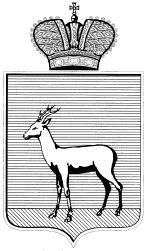 АДМИНИСТРАЦИЯ КИРОВСКОГО ВНУТРИГОРОДСКОГО РАЙОНАГОРОДСКОГО ОКРУГА САМАРА ПОСТАНОВЛЕНИЕ                                                                 ____________________№____________________Об утверждении Порядка выявления, демонтажа, вывоза и хранения некапитальных строений, сооружений (в том числе временных построек, киосков, навесов, временных сооружений для хранения автотранспортных средств), самовольно установленных и (или) незаконно расположенных на территории Кировского внутригородского района городского округа Самара на землях и земельных участках, относящихся                                           к государственной или муниципальной собственностиАДМИНИСТРАЦИЯ КИРОВСКОГО ВНУТРИГОРОДСКОГО РАЙОНАГОРОДСКОГО ОКРУГА САМАРА ПОСТАНОВЛЕНИЕ                                                                 ____________________№____________________Об утверждении Порядка выявления, демонтажа, вывоза и хранения некапитальных строений, сооружений (в том числе временных построек, киосков, навесов, временных сооружений для хранения автотранспортных средств), самовольно установленных и (или) незаконно расположенных на территории Кировского внутригородского района городского округа Самара на землях и земельных участках, относящихся                                           к государственной или муниципальной собственностиВ соответствии с Гражданским кодексом Российской, Федеральным законом от 06.10.2003 № 131-ФЗ «Об общих принципах организации местного самоуправления в Российской Федерации», Законом Самарской области от 06.07.2015 № 74-ГД «О разграничении полномочий между органами местного самоуправления городского округа Самара и внутригородских районов городского округа Самара по решению вопросов местного значения внутригородских районов», на основании Устава Кировского внутригородского района городского округа Самара,  постановляю:1. Утвердить Порядок выявления, демонтажа, вывоза и хранения некапитальных строений, сооружений (в том числе временных построек, киосков, навесов, временных сооружений для хранения автотранспортных средств), самовольно установленных и (или) незаконно расположенных на территории Кировского внутригородского района городского округа Самара на землях и земельных участках, относящихся к государственной или муниципальной собственности, согласно приложению.3. Признать утратившими силу:1) постановление Администрации Кировского внутригородского района городского округа Самара от 30.08.2017 № 68 «Об утверждении положения об организации работы по освобождению земельных участков от незаконно размещенных на них самовольных построек, в том числе осуществлению демонтажа и (или) вывозу таких построек на территории Кировского внутригородского района городского округа Самара»;2) постановление Администрации Кировского внутригородского района городского округа Самара от 20.11.2017 № 102 «О внесении изменений в постановление Администрации Кировского внутригородского района городского округа Самара от 30.08.2017 № 68 «Об утверждении положения об организации работы по освобождению земельных участков от незаконно размещенных на них самовольных построек, в том числе осуществлению демонтажа и (или) вывозу таких построек на территории Кировского внутригородского района городского округа Самара».4. Настоящее постановление вступает в силу со дня его официального опубликования.5. Контроль за исполнением настоящего постановления возложить на заместителя главы Кировского внутригородского района городского округа Самара Чернова М.Н.В соответствии с Гражданским кодексом Российской, Федеральным законом от 06.10.2003 № 131-ФЗ «Об общих принципах организации местного самоуправления в Российской Федерации», Законом Самарской области от 06.07.2015 № 74-ГД «О разграничении полномочий между органами местного самоуправления городского округа Самара и внутригородских районов городского округа Самара по решению вопросов местного значения внутригородских районов», на основании Устава Кировского внутригородского района городского округа Самара,  постановляю:1. Утвердить Порядок выявления, демонтажа, вывоза и хранения некапитальных строений, сооружений (в том числе временных построек, киосков, навесов, временных сооружений для хранения автотранспортных средств), самовольно установленных и (или) незаконно расположенных на территории Кировского внутригородского района городского округа Самара на землях и земельных участках, относящихся к государственной или муниципальной собственности, согласно приложению.3. Признать утратившими силу:1) постановление Администрации Кировского внутригородского района городского округа Самара от 30.08.2017 № 68 «Об утверждении положения об организации работы по освобождению земельных участков от незаконно размещенных на них самовольных построек, в том числе осуществлению демонтажа и (или) вывозу таких построек на территории Кировского внутригородского района городского округа Самара»;2) постановление Администрации Кировского внутригородского района городского округа Самара от 20.11.2017 № 102 «О внесении изменений в постановление Администрации Кировского внутригородского района городского округа Самара от 30.08.2017 № 68 «Об утверждении положения об организации работы по освобождению земельных участков от незаконно размещенных на них самовольных построек, в том числе осуществлению демонтажа и (или) вывозу таких построек на территории Кировского внутригородского района городского округа Самара».4. Настоящее постановление вступает в силу со дня его официального опубликования.5. Контроль за исполнением настоящего постановления возложить на заместителя главы Кировского внутригородского района городского округа Самара Чернова М.Н.Глава Кировского внутригородского района городского округа СамараИ.А.Рудаков